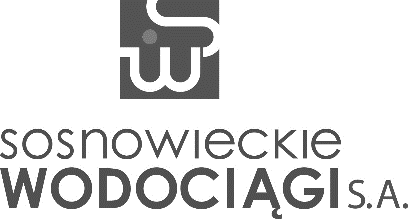 U M O W A Nr - ___/TM/2023zawarta w Sosnowcu, dn. ___ 2023 roku,pomiędzy: Sosnowieckie Wodociągi Spółka Akcyjna, 41-200 Sosnowiec, ul. Ostrogórska 43, osobą prawną zarejestrowaną w Rejestrze Przedsiębiorców w Sądzie Rejonowym Katowice-Wschód w Katowicach Wydział Gospodarczy Krajowego Rejestru Sądowego pod numerem: KRS 0000216608, czynnym podatnikiem podatku od towarów i usług NIP: 6440011382; REGON: 270544618; kapitał zakładowy: 230 522 130,00 zł; kapitał wpłacony: 230 522 130,00 zł, reprezentowaną przez:___ - ______ - ___dalej „ZAMAWIAJĄCYM”  lub „STRONĄ”a: ___ 1)dalej „WYKONAWCĄ” lub „STRONĄ”w rezultacie dokonania przez ZAMAWIAJĄCEGO wyboru oferty WYKONAWCY, w postępowaniu o udzielenie zamówienia prowadzonym w trybie sektorowego przetargu nieograniczonego, na podstawie REGULAMINU UDZIELANIA ZAMÓWIEŃ SEKTOROWYCH, zgodnie z protokołem Zarządu z dnia ___ 2023 roku, zawarta została umowa o treści:§ 1Przedmiotem umowy jest: „Sukcesywna dostawa akcesoriów budowlanych”.Wykonawca zobowiązany jest dostarczyć akcesoria budowlane stanowiące przedmiot niniejszej umowy, na podstawie szczegółowego zamówienia z wyszczególnionym rodzajem i ilością asortymentu – zgodnie z załącznikiem do umowy, stanowiącym jej integralną część.Za dostarczony do siedziby zamawiającego przedmiot umowy, zamawiający zobowiązuje się zapłacić wykonawcy kwotę nieprzekraczającą łączną wartość brutto: ___ zł (słownie złotych: ___ ___/100.), w tym należny podatek VAT w wysokości ___ %, tj. w kwocie: ___ zł (słownie złotych: ___ ___/100.); netto: ___ zł (słownie złotych: ___ ___/100).Wykonawca zrealizuje zamówienie w terminie do dnia ___ 2024 roku.Wykonawca zapewnia sukcesywną realizację zamówienia w terminie do 5 dni roboczych, licząc każdorazowo od otrzymania od zamawiającego pisemnego zlecenia, do siedziby zamawiającego (magazynu), od poniedziałku do piątku, w godz. od 8.00 do 12.00.W przypadku, gdy dane zamówienie (zlecenie) będzie niekompletne, zamawiający może odmówić jego przyjęcia.W rozumieniu niniejszej umowy za „dni robocze” rozumie się dni tygodnia od poniedziałku do piątku, z wyłączeniem dni ustawowo wolnych od pracy.§ 2Należność płatna będzie przelewem bankowym w terminie 30 dni od daty otrzymania przez zamawiającego faktury prawidłowo wystawionej przez wykonawcę, na rachunek bankowy wskazany na fakturze, przy czym wykonawca będący czynnym podatnikiem podatku VAT obowiązany jest podać rachunek bankowy, który określony został w wykazie podmiotów, o którym mowa w art. 96b ustawy z dnia 11 marca 2004 roku o podatku od towarów i usług; za datę dokonania płatności uznaje się datę obciążenia rachunku bankowego zamawiającego.Podstawą wystawienia faktury VAT będzie zatwierdzony dokument Wz lub potwierdzenie faktu odbioru akcesoriów przez zamawiającego.Za dostarczone akcesoriay, stanowiące przedmiot niniejszej umowy, zamawiający zobowiązuje się zapłacić wykonawcy zgodnie z ustaloną ceną jednostkową, wymienioną w załączniku do niniejszej umowy.Umowa zostanie rozliczona według faktycznie dokonanych zakupów, jednak do wartości nie przekraczającej kwoty określonej w § 1 pkt 3 umowy.Zamawiający zastrzega sobie możliwość dokonania zakupu innych ilości akcesoriów, niż wymienione w załączniku do umowy – w ramach ogólnej kwoty zamówienia określonej w § 1 pkt 3 umowy – zgodnie z cenami jednostkowymi określonymi w tym załączniku.W przypadku wyczerpania przed terminem określonym w § 1 pkt 4, kwoty umowy określonej w § 1 pkt 3, umowa niniejsza wygasa.Wykonawca nie wniesie żadnych roszczeń w przypadku nie wyczerpania w okresie obowiązywania umowy przez zamawiającego wartości zamówienia netto, określonego w § 1 pkt 3 umowy.Wykonawca upoważnia zamawiającego do potrącenia ewentualnych kar umownych z faktury obejmującej wynagrodzenie wykonawcy.Zamawiający wyłącza stosowanie przez wykonawcę ustrukturyzowanych faktur elektronicznych zgodnie z art. 4 ust. 3 ustawy z dnia 9 listopada 2018 roku o elektronicznym fakturowaniu w zamówieniach publicznych, koncesjach na roboty budowlane lub usługi oraz partnerstwie publiczno-prywatnym. Zamawiający niniejszym składa oświadczenie, o którym mowa w art. 4c ustawy z dnia 8 marca 2013 roku 
o przeciwdziałaniu nadmiernym opóźnieniom w transakcjach handlowych, o posiadaniu statusu dużego przedsiębiorcy. § 3Wykonawca dostarczy zamawiającemu najpóźniej przy pierwszej dostawie przedmiotu zamówienia oświadczenie dotyczące wyrobów akcyzowych w zakresie zawartej umowy zawierające niżej wymienione informacje:Dane dotyczące podatnika, w tym nazwę oraz adres siedziby albo zamieszkania, a także numer identyfikacji podatkowej (NIP);Status dostawcy jako podatnika akcyzowego;Nazwę wyrobu akcyzowego, kod CN (Nomenklatura Scalona);Kwotę ( stawkę) akcyzy zawartej w cenie wyrobów akcyzowych;Datę i miejsce składającego oświadczenie;Podpisy osób zgodnie z reprezentacją podmiotu;Zobowiązanie wykonawcy do aktualizacji złożonego oświadczenia w przypadku jakiejkolwiek zmiany w/w danych.§ 4Wykonawca gwarantuje, iż dostarczone akcesoria stanowiące przedmiot umowy będą posiadać I klasę jakości, będą pełnowartościowe bez ubytków i pęknięć, dopuszczone do stosowania w budownictwie oraz zgodne pod względem jakości i parametrów technicznych z załącznikiem do umowy oraz będą spełniać wymagania Polskich Normom oraz ustawy z dnia 16 kwietnia 2004 roku o wyrobach budowlanych, posiadać deklaracje zgodności 
z zharmonizowanymi normami dyrektyw Unii Europejskiej, będą ekologicznie bezpieczne – będą posiadać, o ile jest wymagany certyfikat na znak bezpieczeństwa „B”, będą posiadać świadectwa dopuszczenia do stosowania 
w budownictwie, karty charakterystyki substancji, krajowe oceny techniczne, kryteria techniczne oraz systemy oceny zgodności (certyfikaty), sposób znakowania i opisu w języku polskim wyrobów budowlanych powszechnie stosowanych  w budownictwie.Wykonawca gwarantuje, iż akcesoria stanowiące przedmiot umowy będą posiadać aktualne terminy przydatności do użytkowania, tj. co najmniej 18-miesięczne daty ważności, licząc każdorazowo od daty potwierdzenia przez zamawiającego faktu odbioru ich odbioru w przypadku braku daty przydatności do użytkowania wykonawca udziela na przedmiotowe akcesoria, 18-miesięcznej gwarancji jakości (bez jakichkolwiek wyłączeń), licząc każdorazowo od daty potwierdzenia przez zamawiającego faktu ich odbioru.W przypadku stwierdzenia przez zamawiającego wystąpienia wad w dostarczonych akcesoriach, wykonawca odbierze i wymieni wadliwą ich partię, na nowe, wolne od wad – w terminie do 2 dni roboczych, licząc każdorazowo od daty otrzymania od zamawiającego pisemnego zawiadomienia. Jeżeli w wykonaniu swoich obowiązków wykonawca dostarczy zamawiającemu zamiast rzeczy wadliwej rzecz wolną od wad albo dokonał jej istotnych napraw, termin gwarancji biegnie na nowo od chwili dostarczenia rzeczy wolnej od wad lub zwrócenia rzeczy naprawionej; jeżeli gwarant wymieni część rzeczy, postanowienie stosuje się odpowiednio do części wymienionej; w innych wypadkach termin gwarancji ulega przedłużeniu o czas, w ciągu którego wskutek wad rzeczy objętej gwarancją zamawiający nie mógł z niej korzystać.§ 5Wykonawca wkalkulował w cenę wszystkie koszty, które mogą wystąpić w związku z wykonywaniem dostaw stanowiących przedmiot zamówienia, zgodnie z wymaganiami zamawiającego zawartymi w SWZ oraz warunkami niniejszej umowy.Zamawiający nie będzie uwzględniał żadnych dodatkowych roszczeń z tytułu niewłaściwego skalkulowania ceny 
lub pominięcia przez wykonawcę jakiegokolwiek elementu niezbędnego do realizacji przedmiotu umowy.§ 6W razie zmian w przepisach dotyczących stawki podatku VAT, Strony dopuszczają możliwość zmiany cen brutto akcesoriów, których powyższe zmiany będą dotyczyć.§ 7Strony ustalają, że obowiązującą formą odszkodowania będą kary umowne z następujących tytułów i w podanych wysokościach:Wykonawca zapłaci zamawiającemu:10 % wartości zamówienia netto, określonej w § 1 pkt 3 umowy, z powodu odstąpienia od umowy 
z przyczyn zależnych od wykonawcy,2 % wartości netto, wyliczonej według cen jednostkowych określonych w załączniku do umowy, akcesoriów niedostarczonych w terminie określonym w § 1 pkt 5 umowy, za każdy rozpoczęty dzień zwłoki,1 % wartości netto, wyliczonej według cen jednostkowych określonych w załączniku do umowy, akcesoriów, które z powodu wady zostały wyłączone z użytkowania, w przypadku nieterminowego wywiązywania się z obowiązku, o którym mowa w § 4 pkt 3 umowy, za każdy rozpoczęty dzień zwłoki;Zamawiający zapłaci wykonawcy 10 % wartości zamówienia netto, określonej w § 1 pkt 3 umowy, z powodu odstąpienia od umowy z przyczyn zależnych od zamawiającego, za wyjątkiem okoliczności określonych w § 10 pkt 1.2. umowy.Strony mogą na zasadach ogólnych dochodzić odszkodowania uzupełniającego.§ 8Wykonawca nie może dokonać przelewu wierzytelności przysługujących z tytułu niniejszej umowy na rzecz osoby trzeciej bez uzyskania uprzedniej, pisemnej zgody zamawiającego.§ 9Integralną część umowy stanowią:Oferta wykonawcy (wraz z załącznikami);Specyfikacja warunków zamówienia (SWZ);Załącznik do umowy.Za równoważne z oświadczeniami w formie pisemnej, składanymi przez Strony w wykonaniu niniejszej umowy, uznaje się również oświadczenia złożone drugiej stronie, pocztą elektroniczną, na adres odpowiednio:sekretariat@sosnowieckiewodociagi.pl – dla zamawiającego;___@___ – dla wykonawcy.Na żądanie nadawcy listu elektronicznego, druga strona niezwłocznie potwierdzi tą samą drogą fakt jego otrzymania.§ 10Zamawiający może odstąpić od umowy w przypadkach:Określonych w ustawie – Kodeks cywilny;Zaistnienia istotnej zmiany okoliczności powodującej, że wykonanie umowy nie leży w interesie publicznym lub interesie zamawiającego, czego nie można było przewidzieć w chwili zawarcia umowy, lub dalsze wykonywanie umowy może zagrozić podstawowemu interesowi bezpieczeństwa państwa lub bezpieczeństwu publicznemu, zamawiający może odstąpić od umowy w terminie 30 dni od powzięcia wiadomości o powyższych okolicznościach; w takim przypadku wykonawca może żądać jedynie wynagrodzenia należnego mu z tytułu wykonania części umowy;Dokonania zmiany umowy z naruszeniem § 26 ust. 1 – 3 Regulaminu udzielania zamówień sektorowych;Rozpoczęcia likwidacji wykonawcy, z wyjątkiem likwidacji przeprowadzonej w celu przekształcenia.  Odstąpienie od umowy powinno nastąpić w formie pisemnej pod rygorem nieważności takiego oświadczenia 
i powinno zawierać uzasadnienie; odstąpienie od umowy z przyczyn określonych w niniejszej umowie nastąpić może w terminie 21 dni od zaistnienia tej przyczyny.W przypadku odstąpienia od umowy, Strony zobowiązane są w terminie 7 dni od daty odstąpienia, sporządzić szczegółowy protokół dotychczas wykonanych dostaw, według stanu na dzień odstąpienia.§ 11Wykonawca ma prawo powierzyć podwykonawcom wykonanie części zamówienia, za wyjątkiem kluczowych zadań, których obowiązek osobistego wykonania przez wykonawcę zastrzegł zamawiający.O ile zasadne, zmiana lub rezygnacja z podwykonawcy, na którego zasoby wykonawca powoływał się, w celu wykazania spełnienia warunków udziału w postępowaniu, może nastąpić tylko w sytuacji, gdy wykonawca wykaże zamawiającemu, iż proponowany inny podwykonawca lub wykonawca samodzielnie spełnia warunki udziału w postępowaniu w stopniu nie mniejszym niż wymagany w trakcie postępowania o udzielenie zamówienia.Jeżeli zamawiający stwierdzi, że wobec podwykonawcy, o którym mowa w pkt 2, zachodzą podstawy wykluczenia, wykonawca zobowiązany jest zrezygnować z powierzenia mu wykonania części zamówienia, bądź zastąpić innym podwykonawcą.Powierzenie wykonania części zamówienia podwykonawcom, nie zwalnia wykonawcy z odpowiedzialności za należyte wykonanie tego zamówienia.§ 122)Członkowie Konsorcjum oświadczają, iż na podstawie umowy regulującej ich współpracę  przy realizacji nin. zamówienia:Pełnomocnikiem Konsorcjum jest: ___;Pełnomocnik upoważniony jest do zaciągania zobowiązań w imieniu i na rzecz Konsorcjum składającego się jego Członków oraz do wyłącznego występowania w imieniu Konsorcjum w trakcie realizacji niniejszej umowy;Przyjmują solidarną odpowiedzialność za wykonanie wszelkich zobowiązań wynikających z realizacji 
niniejszej umowy.§ 123) / § 133)Wszystkie sprawy czy roszczenia między Stronami wynikające z realizacji niniejszej umowy winny być rozwiązywane bez zbędnego opóźnienia w sposób polubowny, drogą negocjacji między Stronami.W przypadku niepowodzenia tych negocjacji zaistniałe spory będzie rozstrzygał sąd polski, właściwy dla siedziby zamawiającego.§ 133) / § 143)Pod rygorem nieważności, wszelkie zmiany bądź uzupełnienia niniejszej umowy mogą nastąpić jedynie w formie pisemnego aneksu.§ 143) / § 153)W sprawach nieuregulowanych w niniejszej umowie stosuje się REGULAMIN UDZIELANIA ZAMÓWIEŃ SEKTOROWYCH 
oraz przepisy ustawy – Kodeks cywilny.§ 153) / § 163)Niniejszą umowę sporządzono w dwóch jednobrzmiących egzemplarzach, po jednym dla każdej ze Stron.ZAMAWIAJĄCY:                                                                                                                            WYKONAWCA:*************************************************************************************************Załącznikdo umowy Nr – ___/TM/2023CENOWO-ILOŚCIOWY WYKAZ ASORTYMENTUUWAGA: przedmiotowy wykaz zgodny będzie z wykazem przedstawionym w „Formularzu cenowym”1)do uzupełnienia o stosowne dane, w zależności od formy prowadzenia działalności przez wykonawcę2)paragraf umowy obowiązujący tylko w przypadku wykonawców występujących wspólnie (w formie Konsorcjum)3)stosownie do kolejności numeracji paragrafów umowy